上饶市信州区人民政府饶信府字〔2023〕134 号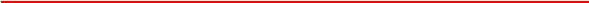 关于公布 2023 年行政规范性文件清理结果的 通知各镇人民政府、街道办事处， 区直各单位：为加快法治政府建设，深入推进“放管服” 改革，持续优化我  区营商环境，加强对行政规范性文件的监督管理，根据《江西省  行政规范性文件管理办法》（江西省人民政府令第 245 号）、《江 西省人民政府办公厅关于开展政府规章行政规范性文件清理工  作的通知》（赣府厅明〔2023〕14 号）、《上饶市人民政府办  公室关于行政规范性文件清理工作的补充通知》和《信州区人民  政府办公室关于行政规范性文件清理工作的补充通知》（饶信府  办明〔2023〕8  号）等要求，我区对以区政府（含区政府办公室） 名义印发的行政规范性文件、各镇人民政府、街道办事处，区直  各单位制发的行政规范性文件进行了全面清理与法律甄别，并于  2023 年 8 月 10 日前再次进行全面自核、复核。此次共清理行政规范性文件 64 件，其中：继续有效的行政规范性文件 50件，予以废止的行政规范性文件 11 件，宣布失效的行政规范性文件 3件。附件：1．继续有效的行政规范性文件目录（50 件） 2．予以废止的行政规范性文件目录（11 件）3．宣布失效的行政规范性文件目录（3 件）上饶市信州区人民政府2023 年 8 月 31 日（此件主动公开）附件 1：继续有效的行政规范性文件目录（50 件）附件 2：予以废止的行政规范性文件目录（ 11 件）附件 3：宣布失效的行政规范性文件目录（3 件）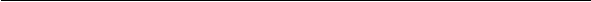 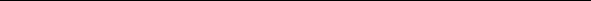 序号文件名称发文机关文号发文日期备注1关于印发《关于进一步加强土地管理的意见》的通知上饶市信州区人民政府饶信府发〔2006〕38 号2006 年 9 月 4 日2关于印发《信州区取水许可和水资源费征收管理实施意见》的通知上饶市信州区人民政府饶信府发〔2013〕8号2013 年 10 月 13日3上饶市信州区人民政府关于印发《信州区自然人股权转让税收综合治理实施办法》的通知上饶市信州区人民政府饶信府发〔2016〕13 号2016 年 9 月 26日4上饶市信州区人民政府关于加强困境儿童保障工作的实施意见上饶市信州区人民政府饶信府发〔2016〕19 号2016 年 12 月 14日5上饶市信州区人民政府关于印发《信州区进一步规范“财园信贷通”工作管理办法》的通知上饶市信州区人民政府饶信府发〔2017〕6号2017 年 5 月 6 日6上饶市信州区人民政府关于印发《信州区重点水域禁捕退捕工作实施方案》的通知上饶市信州区人民政府饶信府发〔2022〕2号2022 年 2 月 15日7上饶市信州区人民政府  《关于规范国有（集体）土地上房屋“ 阳光征收”的实施意见》上饶市信州区人民政府饶信府发〔2022〕12 号2022 年 11 月 3日8关于印发上饶市信州区残疾儿童康复救助制度实施细则(修订版)的通知上饶市信州区人民政府饶信府字〔2022〕86 号2023 年 6 月 15日9关于印发《加快推进残疾人社会保障体系和服务体系建设的实施意见》的通知上饶市信州区人民政府办公室饶信府办发〔2012〕53号2012 年 11 月 26日10上饶市信州区人民政府 办公室印发《关于加强畜 禽养殖污染治理 促进畜牧业可持续健康发展实施意见》的通知上饶市信州区人民政府办公室饶信府办发〔2015〕11 号2015 年 9 月 9 日11上饶市信州区人民政府办公室关于印发《进一步加强乡村医生队伍建设实施细则》的通知上饶市信州区人民政府办公室饶信府办发〔2017〕2 号2017 年 1 月 10日12上饶市信州区人民政府办公室关于印发《推进农民工工资实名制监管信息化工作实施方案》的通知上饶市信州区人民政府办公室饶信府办字〔2017〕69 号2017 年 7 月 21日13上饶市信州区人民政府办公室关于印发《信州区扶贫小额信用贷款实施办法》的通知上饶市信州区人民政府办公室饶信府办字〔2017〕103 号2017 年 10 月 27日14上饶市信州区人民政府办公室关于印发《上饶市信州区货运车辆超限超载治理工作联合执法常态化制度化实施方案》的通知上饶市信州区人民政府办公室饶信府办发〔2018〕20 号2018 年 12 月 18日15上饶市信州区人民政府办公室关于印发《信州区鼓励和加快规模以上服务业企业发展实施意见》的通知上饶市信州区人民政府办公室饶信府办发〔2020〕2 号2020 年 1 月 9 日16上饶市信州区人民政府办公室关于印发《信州区推进居家和社区养老服务建设工作实施办法》的通知上饶市信州区人民政府办公室饶信府办发〔2020〕9 号2020 年 6 月 15日17上饶市信州区人民政府 办公室关于印发《信州区 企业投资项目“标准地+承诺制”试点工作方案》的通知上饶市信州区人民政府办公室饶信府办字〔2020〕13 号2020 年 4 月 13日18上饶市信州区人民政府办公室关于印发《加强中小学幼儿园安全风险防控体系建设的实施办法》的通知上饶市信州区人民政府办公室饶信府办字〔2021〕19  号2021 年 8 月 25日19上饶市信州区人民政府办公室关于印发《信州区重大技术攻关项目“揭榜挂帅”实施方案（试行）》的通知上饶市信州区人民政府办公室饶信府办字〔2021〕24 号2021 年 10 月 20日20上饶市信州区人民政府办公室关于印发《信州区全面推行涉企经营许可事项告知承诺制细化方案》的通知上饶市信州区人民政府办公室饶信府办字〔2021〕32  号2021 年 12 月 30日21上饶市信州区人民政府办公室关于印发《信州区鼓励和加快限额以上商贸流通企业发展实施意见》的通知上饶市信州区人民政府办公室饶信府办发〔2021〕3 号2021 年 2 月 4 日22上饶市信州区人民政府 办公室关于印发《信州区 加快推进企业股份制改 造推动上市公司高质量发展的实施意见》的通知上饶市信州区人民政府办公室饶信府办发〔2021〕5  号2021 年 3 月 7 日23关于印发信州区常态从小推进绿色殡葬改革的实施方案的通知上饶市信州区人民政府办公室饶信府办字〔2021〕11 号2021 年 12 月 17日24上饶市信州区人民政府 办公室关于印发《上饶市 信州区超标稻谷临时收购处置实施细则》的通知上饶市信州区人民政府办公室饶信府办发〔2021〕12  号2021 年 12 月 23日25上饶市信州区人民政府 办公室关于印发《 “5G+ 工业互联网”应用试点示范工作推广方案》的通知上饶市信州区人民政府办公室饶信府办字〔2022〕9  号2022 年 3 月 18日26上饶市信州区人民政府办公室关于印发《上饶市信州区建筑业砂石行业有序健康发展实施方案》的通知上饶市信州区人民政府办公室饶信府办字〔2022〕18  号2022 年 5 月 12日27上饶市信州区人民政府办公室关于印发《信州区财园信贷通管理办法》的通知上饶市信州区人民政府办公室饶信府办字〔2022〕36  号2022 年 7 月 7 日28上饶市信州区人民政府办公室关于印发《上饶市信州区加强校园安全防范建设方案》的通知上饶市信州区人民政府办公室饶信府办字〔2022〕44  号2022 年 8 月 20日29上饶市信州区人民政府 办公室关于印发《信州区 扶持数字经济发展的若干意见（试行）》的通知上饶市信州区人民政府办公室饶信府办字〔2022〕47  号2022 年 9 月 23日30上饶市信州区人民政府 办公室《关于切实加强耕 地保护坚决制止耕地“非农化” 、防止耕地“非粮化”行为的通知》上饶市信州区人民政府办公室饶信府办字〔2022〕50  号2022 年 10 月 11日31上饶市信州区人民政府办公室关于印发《信州区油茶产业高质量发展实施方案》的通知上饶市信州区人民政府办公室饶信府办字〔2022〕56  号2022 年 11 月 15日32上饶市信州区人民政府 办公室《关于推进职工医疗互助保障工作的通知》上饶市信州区人民政府办公室饶信府办字〔2022〕67  号2022 年 12 月 5日33上饶市信州区人民政府关于印发《信州区见义勇为行为确认和保障工作实施办法 》的通知上饶市信州区人民政府办公室饶信府办字〔2022〕69号2022 年 12 月 14日34上饶市信州区人民政府关于印发关于印发《信州区工业上楼工作指引（试行）》的通知上饶市信州区人民政府办公室饶信府办字〔2023〕20 号2023 年 5 月 23日35关于印发信州区质量奖管理办法的通知上饶市信州区人民政府办公室饶信府办字〔2023〕25 号2023 年 6 月 8 日36上饶市信州区知识产权资助和奖励办法上饶市信州区人民政府办公室饶信府办字〔2023〕19 号2023 年 6 月 9 日37关于印发《社会组织财务监督管理制度》的通知信州区民政局饶信民发〔2022〕96 号2022 年 11 月 14日38《关于进一步规范全区中等职业学校办学行为的通知》信州区教体局饶信教字〔2020〕96 号2020 年 11 月 26日39《关于进一步加强学校集体外出活动安全管理的通知》信州区教体局饶信教字〔2021〕33 号2021 年 4 月 12日40关于印发《信州区非学科 类校外培训机构“黑、 白名单”实施方案》的通知信州区教体局饶信教字〔2023〕31 号2023 年 2 月 28日41《信州区范围内非学科类校外培训机构进校园参与课后服务遴选办法》信州区教体局饶信教字〔2023〕34 号2023 年 2 月 28日42关于印发《信州区区本级实施告知承诺制证明事项目录清单》的通知信州区司法局饶信司字〔2021〕37 号2021 年 7 月 20日43关于印发《上饶市信州区市场监管、农业农村、交通运输、应急管理等领域轻微违法违规行为免罚清单》的通知信州区司法局饶信司字〔2021〕41 号2021 年 8 月 18日44关于公布《上饶市信州区轻微违法行为免罚清单（2022 版）》的通知信州区司法局饶信司字〔2022〕28 号2022 年 8 月 20日45关于印发《沙溪镇附属设施建设管理工作实施意见》的通知沙溪镇人民政府沙镇府发〔2022〕1号2022 年 1 月 1 日46关于印发《沙溪镇关于规范农民建房管理实施办法》的通知沙溪镇人民政府沙镇府发〔2022〕2号2022 年 1 月 1 日47关于印发《沙溪镇镇级公墓入葬管理办法》的通知沙溪镇人民政府沙镇府发〔2022〕27 号2022 年 1 月 21日48朝阳镇农民建房和附属设施建设审批工作管理办法朝阳镇人民政府朝镇府字〔2022〕36 号2022 年 3 月 3日49朝阳镇镇级公墓入葬管理办法（暂行）朝阳镇人民政府朝镇府字〔2022〕103 号2022 年 12 月 15日50关于印发《茅家岭街道九古山公墓管理办法》的通知茅家岭街道办事处茅街办字〔2022〕19 号2022 年 4 月 1 日序 号文件名称发文机关文号1关于印发《上饶市信州区殡葬管理实施细则》的通知上饶市信州区人民政府饶信府发〔2002〕25 号2关于印发《信州区城市居民最低生活保障实施细则》的通知上饶市信州区人民政府饶信府发〔2003〕23 号3关于印发《农村居民最低生活保障实施细则》的通知上饶市信州区人民政府饶信府发〔2006〕34 号4关于印发《信州区失地农民基本养老保险实施方案》的通知上饶市信州区人民政府饶信府发〔2006〕37 号5关于印发《信州区安全生产事故隐患排查治理自查自报工作管理办法》的通知上饶市信州区人民政府饶信府发〔2013〕3 号6上饶市信州区人民政府关于印发《信州区困难残疾人生活补贴和重度残疾人护理补贴实施细则》的通知上饶市信州区人民政府饶信府发〔2016〕9 号77关于印发《关于加强和规范全区公共资源交易监督管理的若干规定》的通知上饶市信州区人民政府办公室饶信府办发〔2009〕22 号88上饶市信州区人民政府办公室印发《关于加强农村低保与扶贫开发制度衔接的实施方案》的通知上饶市信州区人民政府办公室饶信府办发〔2016〕15 号99上饶市信州区人民政府办公室关于印发《信州区残疾儿童康复救助制度实施细则》的通知上饶市信州区人民政府办公室饶信府办字〔2019〕42 号1010关于印发《关于规范 400 万以下政府性投资房屋建筑和市政基础设施工程项目施工企业选定程序管理办法》的通知上饶市信州区人民政府办公室饶信府办字〔2019〕73 号1111上饶市信州区人民政府办公室关于印发《信州区基本医疗保险意外伤害管理实施办法》的通知上饶市信州区人民政府办公室饶信府办发〔2021〕4  号序   号文件名称发文机关文号1关于印发《信州区残疾人就业保障金征收管理暂行办法》的通知上饶市信州区人民政府办公室饶信府办发〔2008〕20 号2上饶市信州区人民政府办公室关于印发《信州区培育规模以上工业企业发展实施意见（试行）》的通知上饶市信州区人民政府办公室饶信府办字〔2018〕98 号32021 年秦峰镇办理最低生活保障实施办法（试行）秦峰镇人民政府秦镇府发(2021) 23  号